Об утверждении плана антинаркотических мероприятий на территории сельского поселения Матвеевский сельсовет муниципального района Кушнаренковский район Республики Башкортостан  на 2020 год  В целях минимизации угрозы распространения наркомании, руководствуясь Указами Президента Российской Федерации от 09.06.2010 года №690 «Об утверждении Стратегии государственной антинаркотической политики Российской Федерации до 2020 года», от 18.10.2007 года №1374 «О дополнительных мерах по противодействию незаконному обороту наркотических средств, психотропных веществ и их прекурсоров», администрация сельского поселения Матвеевский сельсовет муниципального района Кушнаренковский район Республики Башкортостан  ПОСТАНОВЛЯЕТ:1. Утвердить план антинаркотических мероприятий  на территории сельского                         поселения Матвеевский сельсовет муниципального района Кушнаренковский район Республики Башкортостан на 2020 год  согласно приложению №1.       2. Настоящее постановление подлежит размещению на официальном сайте администрации сельского поселения Матвеевский сельсовет муницпального района Кушнаренковский район Республики Башкортостан в сети Интернет.      3. Настоящее постановление вступает в силу с момента его официального опубликования.    4. Контроль за исполнением настоящего постановления оставляю за собой.Глава сельского поселения                                                                 Э.К.Багаутдинов                                                                                                                              Приложение 1к постановлению Администрациисельского поселенияМатвеевский сельсовет                                                                                                                                                от 13.02.2020 г. № 04                                                                   ПЛАНантинаркотических мероприятий на территориисельского поселения Матвеевский сельсовет муниципального района Кушнаренковский район Республики Башкортостан на 2020 год 
БАШkОРТОСТАН  РЕСПУБЛИКАһЫКУШНАРЕНКО РАЙОНЫ            МУНИЦИПАЛЬ РАЙОНЫНЫңМАТВЕЕВ  АУЫЛ СОВЕТЫ   АУЫЛ  билӘмӘһе    хакимиәте                     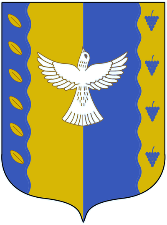                            АДМИНИСТРАЦИЯ СЕЛЬСКОГО ПОСЕЛЕНИЯ        МАТВЕЕВСКИЙ СЕЛЬСОВЕТМУНИЦИПАЛЬНОГО РАЙОНА  КУШНАРЕНКОВСКИЙ РАЙОНРЕСПУБЛИКИ БАШКОРТОСТАН               KАРАР               KАРАР               KАРАР               KАРАР               KАРАР               KАРАР  ПОСТАНОВЛЕНИЕ  ПОСТАНОВЛЕНИЕ  ПОСТАНОВЛЕНИЕ  ПОСТАНОВЛЕНИЕ  ПОСТАНОВЛЕНИЕ  ПОСТАНОВЛЕНИЕ    13     февраль  2020г.№ 0413  февраля2020г.№ п/пНаименование мероприятийСрок исполненияИсполнители1Рейд по выявлению и уничтожению дикорастущей конопли и незаконных посевов на территории поселенияавгуст - октябрьАдминистрация2Сбор, обобщение и анализ информации о фактах потребления и распространения наркотических средств в местах проведения культурно-массовых и досуговых молодежных мероприятий, информирование о результатах заинтересованных правоохранительных органов ежеквартальноАдминистрация, СДК, школа3Проведение работы с населением о повышении ответственности собственников земельных участков за своевременное уничтожение дикорастущей конопли. август-октябрьАдминистрация4Информирование населения через информационные стенды поселения о последствиях употребления наркосодержащих веществпостоянноАдминистрация 5Проведение мероприятий по профилактике наркомании (сходы граждан, собрания, конференции)1 раз в кварталАдминистрация6Проведение консультаций подростков, попавших в трудную жизненную ситуацию с привлечением специалистов узкого профиля (психолог, нарколог и т.д.)по мере необходимостиАдминистрация, школа7Проведение рейдов по проверке дискотек, молодежных массовых мероприятий в вечернее времяежемесячноАдминистрация, школа, члены ОИППН8Мониторинг информированности подростков о пагубном влиянии на здоровье человека наркотиков и иных психоактивных веществпостоянноАдминистрация,  школа9Проведение спортивных соревнований, турниров, направленных на пропаганду здорового образа жизниВ течение всего годаШкола, СДК